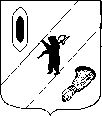 СОБРАНИЕ ПРЕДСТАВИТЕЛЕЙГАВРИЛОВ-ЯМСКОГО МУНИЦИПАЛЬНОГО РАЙОНАРЕШЕНИЕО внесении изменений в решение Собрания представителей Гаврилов-Ямского муниципального района от 31.08.2011 № 29Принято Собранием представителейГаврилов-Ямского муниципального района27.04.2023В соответствии с  Федеральным законом от 27.10.2010 № 210-ФЗ «Об организации предоставления государственных и муниципальных услуг», руководствуясь  статьей 22 Устава Гаврилов-Ямского муниципального района Ярославской области,Собрание представителей Гаврилов-Ямского муниципального района РЕШИЛО:1. Внести изменения в решение Собрания представителей Гаврилов-Ямского муниципального района от 31.08.2011 № 29 «Об утверждении Перечня услуг, которые являются необходимыми и обязательными для предоставления муниципальных услуг Администрацией Гаврилов-Ямского муниципального района и оказываются организациями, участвующими в предоставлении муниципальных услуг», изложив приложение в новой редакции (Приложение).2. Признать утратившими силу:- решение Собрания представителей Гаврилов-Ямского муниципального района от 23.11.2017 № 86 «О внесении изменений в решение Собрания представителей Гаврилов-Ямского муниципального района от 31.08.2011 № 29»;- решение Собрания представителей Гаврилов-Ямского муниципального района от 24.05.2018 № 125 «О внесении изменений в решение Собрания представителей Гаврилов-Ямского муниципального района от 31.08.2011 № 29»;- решение Собрания представителей Гаврилов-Ямского муниципального района от 26.07.2018 № 132 «О внесении изменений в решение Собрания представителей Гаврилов-Ямского муниципального района от 31.08.2011 № 29»;- решение Собрания представителей Гаврилов-Ямского муниципального района от 22.11.2018  № 150 «О внесении изменений в решение Собрания представителей Гаврилов-Ямского муниципального района от 31.08.2011 № 29».3. Решение опубликовать в районной массовой газете «Гаврилов-Ямский вестник» и разместить на официальном сайте Администрации Гаврилов-Ямского муниципального района.4. Настоящее решение вступает в силу с момента официального опубликования.Глава Гаврилов-Ямского муниципального района                                                                 А.Б. СергеичевПредседатель Собрания представителей Гаврилов-Ямского муниципального района                                 	                         А.А. Мазилов  от 27.04.2023№ 230Приложение к решениюСобрания представителейот  27.04.2023  №  230ПЕРЕЧЕНЬуслуг, которые являются необходимыми и обязательными для предоставления муниципальных услуг Администрацией Гаврилов-Ямского муниципального района и оказываются организациями, участвующими в предоставлении муниципальных услуг№ п/пНаименование муниципальной услугиУслуги, являющиеся необходимыми и обязательными для предоставления муниципальной услуги1231Включение в Реестр местных общественных объединений ветеранов, инвалидов и иных общественных организаций социальной направленности, имеющих право на финансовую поддержку- оформление засвидетельствованных в нотариальном порядке копий необходимых документов.2Предоставление разрешения на отклонение от предельных параметров  разрешенного строительства, реконструкции объекта капитального строительства- оформление письменного согласия собственника (собственников) земельного участка и (или) объекта капитального строительства, в отношении которых запрашивается разрешение на отклонение от предельных параметров разрешенного строительства, реконструкции объектов капитального строительства, в случае если заявитель не является собственником указанных объектов недвижимости, в том числе оформление протокола общего собрания собственников помещений и машиномест, в случае если земельный участок принадлежит собственникам многоквартирного дома на праве общей долевой собственности;- оформление материалов, подтверждающих наличие у земельного участка характеристик из числа указанных в части 1 статьи 40 Градостроительного кодекса Российской Федерации, которые препятствуют эффективному использованию земельного участка без отклонения от предельных параметров разрешенного строительства, реконструкции объектов капитального строительства, выполняемое  физическим (юридическим) лицом, которое соответствует требованиям законодательства Российской Федерации, предъявляемым к лицам, выполняющим архитектурно-строительное проектирование (инженерные изыскания);- оформление материалов, подтверждающих, что отклонение от предельных параметров разрешенного строительства, реконструкции объектов капитального строительства (в случае получения разрешения на такое отклонение) будет реализовано при соблюдении требований технических регламентов;- оформление материалов, обосновывающих целесообразность, возможность и допустимость реализации предложений заявителя, выполняемое физическим (юридическим) лицом, которое соответствует требованиям законодательства Российской Федерации, предъявляемым к лицам, выполняющим архитектурно-строительное проектирование.3Предоставление разрешения  на  условно разрешенный вид использования  земельного участка или объекта капитального строительства- оформление письменного согласия собственника (собственников) земельного участка и (или) объекта капитального строительства, в отношении которых запрашивается разрешение, в случае если заявитель не является собственником указанных объектов недвижимости.4Перераспределение земель и (или) земельных участков, находящихся в муниципальной собственности, и земельных участков, находящихся в частной собственности- кадастровые работы в целях осуществления государственного кадастрового учета земельного участков, который образуется в результате перераспределения, по результатам которых подготавливается межевой план;- государственный кадастровый учет земельного участков, который образуется в результате перераспределения, по результатам которого выдается выписка из Единого государственного реестра недвижимости в отношении такого земельного участка.